2. melléklet a 9/2018. (XII.1.) önkormányzati rendelethezTelepülésképi szempontból meghatározó területek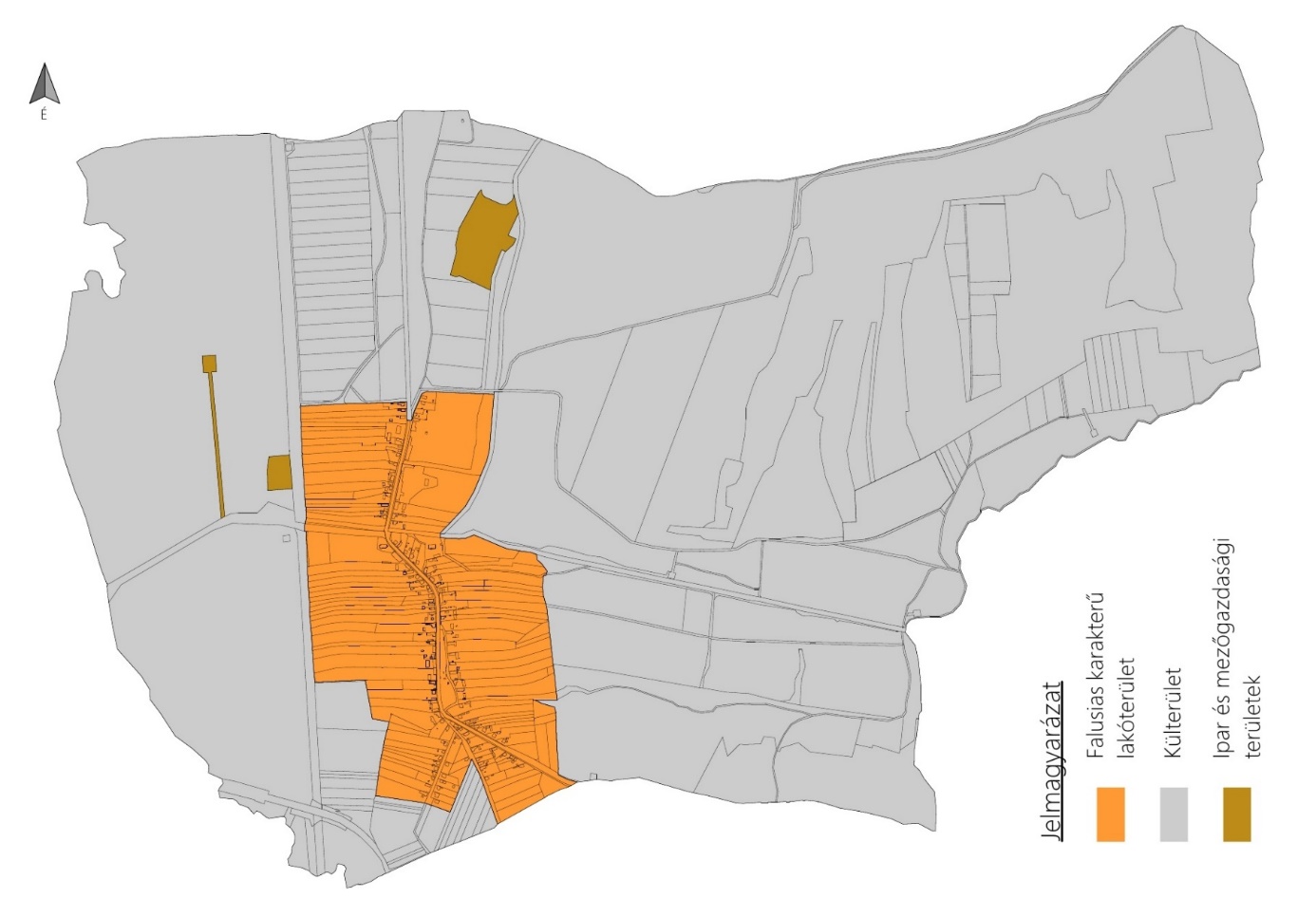 